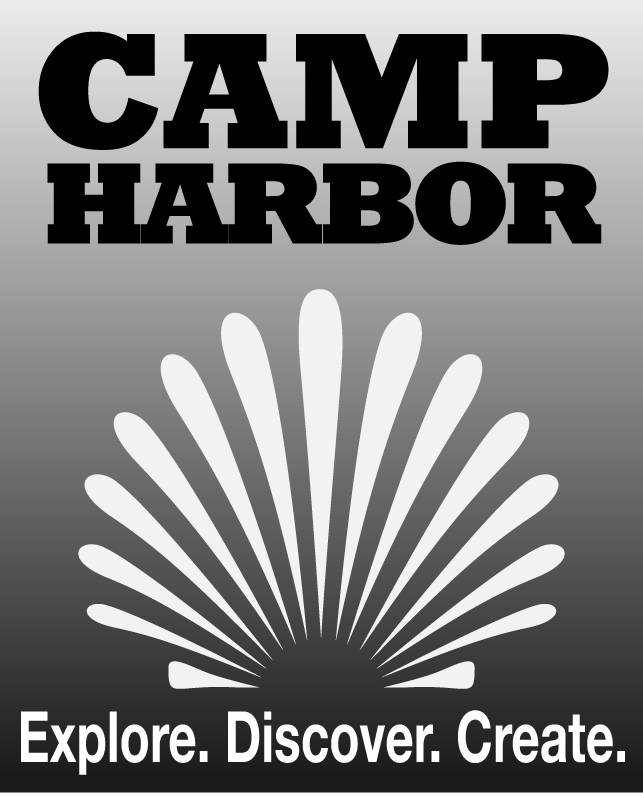 OPTIONAL CAMPER/STUDENT QUESTIONNAIREWe would like to know more about you!  Write as much about yourself as you wish, as long as it fits on this piece of paper.  You may use both sides.Your Name: ____________________________________________   Your Age: ________________Your Grade in School in September:  ______When I have free time, I like to… ________________________________________________________________________________________________________________________________________________________________________________________________________________________________________________________________________________________________________________________________________I am really good at…______________________________________________________________________________________________________________________________________________________________________________________________________________________________________________________Here are some interesting facts about my family, friends and pets…______________________________________________________________________________________________________________________________________________________________________________________________________________________________________________________At camp this summer I hope to…______________________________________________________________________________________________________________________________________________________________________________________________________________________________________________________In the workshops this summer I hope to…______________________________________________________________________________________________________________________________________________________________________________________________________________________________________________________